                          "Учебный центр "Зерде"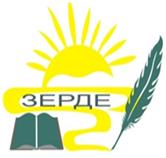 ЭкзаменационныйбилетНалоги Вариант 1ИН _____________________________Астана 2023Раздел 1Тестовые вопросы1. Налоговым периодом может быть:А) день, декада, месяц;В) декада, месяц, квартал;С) календарные месяц, квартал, полугодие, год;D) месяц, квартал, год.2. При использовании собственной электрической энергии в  целях цифрового майнинга плата исчисляется по ставкеА) 1 тенге за 1 киловатт-час электрической энергии;B) 10 тенге за 1 киловатт-час потребленной электрической энергии;C) 25 тенге за 1 киловатт-час потребленной электрической энергии;D) 50 тенге за 1 киловатт-час потребленной электрической энергии.3. Ставка таможенной пошлины на ввоз автомобилей установлена 10%. Юридическое лицо импортирует автомобиль Merсedes с объемом двигателя 2 500 куб. см. и автомобиль Nissan с объемом двигателя 3 100 куб. см. Общая сумма акциза, подлежащего уплате при импорте легковых автомобилей, составит:A) 560 тенге;B) 310 000 тенге; C) 560 000 тенге;D) 31 000 тенге.4. Работнице предприятия, являющейся усыновителем до 18 лет, в январе 2023 года работодателем выплачена разовая выплата в размере 3 300 000 тенге и заработная плата в размере 250 900 тенге. Заявление на применение налоговых вычетов в размере 14 МРП  и 882 МРП имеется. Индивидуальный подоходный налог за январь 2023 года составит:A) 9 061 тенге; В) 359 131 тенге;    C) 9 570 тенге;      D)  0 тенге.5. Приостановление расходных операций по банковским счетам непогашения налоговой задолженности, производится:A) на все расходные операции налогоплательщика;B) в пределах суммы налоговой задолженности; C) только в размере 325 000 МРП;D) на период в течение 30 календарный дней.6. Лицо с инвалидностью 1 группы имеет на праве собственности: автомобиль зарубежного производства 2018 года выпуска с рабочим объемом двигателя 1 450 куб. см. и автомобиль производства СНГ 2017 года выпуска с рабочим объемом двигателя 2 300 куб. см.  Сумма налога на транспортные средства за 2023 год на автомобили составит, при ставке соответственно 2 МРП и  6 МРП:A)  6 900 тенге;                              B) 22 800 тенге;C) 0 тенге;D) 29 700 тенге.7. Уплата корпоративного подоходного налога по итогам налогового периода производится не позднее десяти:А) рабочих дней после срока, установленного для сдачи декларации по корпоративному подоходному налогу;B) рабочих дней после окончания налогового периода;C) календарных дней после срока, установленного для сдачи декларации по корпоративному подоходному налогу; 8. Декларация для отражения налоговых обязательств по налогу на имущество представляется по форме:А) 100.00;B) 701.00;C) 701.01;D) 700.00.9. Если иное не установлено Налоговым Кодексом, налогоплательщик (налоговый агент) осуществляет ведение налогового учета:  А) в тенге по кассовому методу в порядке и на условиях, установленных Налоговым Кодексом;B) в тенге по методу начисления в порядке и на условиях, установленных Налоговым Кодексом;    C) в тенге по методу установленном в налоговой учетной политике;D) в валюте и методу установленными налоговой учетной политике.10. Налогоплательщик использует в деятельности 8 игровых столов, 12 бильярдных столов, 30 игровых автоматов и 3 барных стойки. Подлежит обложению налогом на игорный бизнес:A) 50 объектов;B) 53 объекта;C) 12 объектов;D) 38 объектов.11. При выписке счета-фактуры в электронном виде датой выписки является дата:А) внесения счетов-фактур в информационную системы электронных счетов-фактур;B) регистрации счета фактуры в информационной системе электронных счетов фактур;C) дата совершения сделки;                          D) наиболее поздняя дата. 12. Является разглашением налоговой тайны: А) передача на хранение резервной копии электронного информационного ресурса на единую платформу резервного хранения электронных информационных ресурсов;В) раскрытие информации о принимаемых способах обеспечения исполнения налогового обязательства заинтересованному лицу;C) передача сведений, полученных уполномоченным органом в области регулирования внешнеторговой деятельности компетентному органу третьей страны в отношении товаров, происходящих из Республики Казахстан, специальных защитных расследований; D) передача сведений Евразийской экономической комиссии для целей расследований в соответствии с законодательством Республики Казахстан о специальных защитных, антидемпинговых и компенсационных мерах по отношению к третьим странам.13. Юридическое лицо-нерезидент, осуществляющий деятельность в Республике Казахстан через постоянное учреждение, имеет следующие данные за 2023 год: совокупный годовой доход – 15 462 980 тенге, вычеты в целях исчисления КПН – 13 231 450 тенге, уменьшение налогооблагаемого дохода в целях КПН – 897 700 тенге, переносимые убытки – 220 000 тенге. Корпоративный подоходный налог, подлежащий уплате в бюджет, нерезидентом за 2023 год составит:A) 446 306 тенге;         B) 356 426 тенге;        C) 222 766 тенге;        D) 0 тенге.        14. Очередной расчет текущих платежей по земельному налогу представляется юридическими лицами в налоговые органы:A) по месту нахождения объектов налогообложения не позднее 15 февраля текущего  налогового периода; B) по месту нахождения объектов налогообложения не позднее 25 февраля, 25 мая, 25 августа и 25 ноября текущего года;C) по месту своего нахождения не позднее 20 февраля текущего налогового периода;D) по месту своего нахождения не позднее 31 марта года, следующего за отчетным налоговым периодом.15. Недропользователь:A) обязан вести раздельный налоговый учет по контрактной и внеконтрактной деятельности, но не по каждому контракту отдельно;B) обязан согласовать с налоговым органом ведение раздельного налоговый учета по контрактной и внеконтрактной деятельности;C) имеет право не вести по разрешению налогового органа раздельный налоговый учет по контрактной и внеконтрактной деятельности;D) обязан вести раздельный налоговый учет по контрактной и внеконтрактной деятельности, а также по каждому контракту отдельно.16. Налоговым периодом по СНР розничного налога является:А) квартал;B) полугодие;C) календарный год;D) месяц.17. Налогоплательщик для продления срока представления налоговой отчетности, представляемой в электронном виде, направляет в налоговый орган:А) заявление;B) уведомление; C) заявку;D) ходатайства.18. Ставки государственной пошлины определяются в размере, кратном месячному расчетному показателю, установленному законом о республиканском бюджете и действующему:A)  космических объектов  и прав на них;B) прав на недвижимое имущество;C) прав на произведения; D) регистрацию права залога, ренты.19. Изменение сроков исполнения налогового обязательства по уплате налогов в виде отсрочки, производится на срок не более чем:А) на два месяца;B) на шесть месяцев; C) на пять лет;D) на три года.20. Налоговые обязательства по социальному налогу, исчисленному юридическим лицом по доходам, выплаченным работникам-нерезидентам РК, отражаются в налоговой декларации по форме:A) 200.00;B) 210.00C) 220.00;                                                                                                                                                                                                                                                                                                                                                                                                                                                                                                                                                                                                  D) 230.00.Раздел 2задачиЗадача № 1                                                                            20 балловПериод: 2023 годЕд. измерения: тенгеТОО «Желтоксан» состоит на регистрационном учете по налогу на добавленную стоимость и использует пропорциональный метод отнесения в зачет.По деятельности ТОО на территории Республики Казахстан имеется следующая информация за 4 квартал 2023 года:Кроме того, известно, что в 4 квартале 2023 года: 1) произвело таможенное декларирование ввоза на территорию РК с территории Японии автомобиля, которое будет использоваться в дальнейшем как товар, мощностью 4 300 куб. см., таможенная стоимость которого составила 21 400 евро. Справочно: условно курс 1 евро = 371 тенге, курс 1 доллар США = 340 тенге, таможенная пошлина 13% от стоимости товара, но не менее 0,8 евро за каждый куб. см. мощности двигателя, таможенный сбор за оформление – 65 долларов США; 2) погашена дебиторская задолженность в сумме с учетом НДС 890 600 тенге, ранее признанная предприятием как сомнительное требование;3) принято решение списать дебиторскую задолженность, возникшую 15 декабря 2020 года, на сумму с учетом НДС 530 000 тенге, которое до настоящего времени не удовлетворено.4) реализован земельный участок за 3 690 000 тенгеТребуется:1. Указать какие должны быть совершены действия при корректировке со стороны каждого контрагента;2. Определить суммы корректировки по налогу на добавленную стоимость;3. Определить сумму облагаемого импорта и НДС с него;4. Определить суммы облагаемого оборота и НДС с него, необлагаемого оборота, общего оборота за налоговый период;5. Определить налог на добавленную стоимость, относимый в зачет за налоговый период;6. Определить сумму налога на добавленную стоимость, подлежащую к уплате в бюджет; 7. Указать форму и сроки представления налоговой отчетности по налогу на добавленную стоимость;8. Указать сроки уплаты НДС;9.  Укажите за сколько дней налоговые органы направляют извещение о налоговой проверке по особому порядку?Задача №2								20 балловЮридическое лицо А резидент Республики Казахстан, применяющий общеустановленный режим налогообложения, состоящий на регистрационном учете по налогу на добавленную стоимость  5 февраля 2023 года подписал с иностранной компанией, не имеющей в Республике Казахстан постоянного учреждения, договор об оказании консультационной услуги по вопросам налогообложения в Европейских странах на сумму 10 000 долл. США.  По условиям договора постовщиком является иностранная компания, а также известно следующее:1) 11 февраля 2023 года было произведено перечисление аванса в размере 3 000 долл., США, условный курс доллара на день перечисления  338,70 тенге;2) 30 марта 2023 года работа была выполнена в полном объема, и был пописан акт о выполнении работ и оказании услуг на сумму договора, условный курс доллара на 30 марта 2023 года 340,13 тенге;3) Перечисление оставшейся суммы произведено 1 мая 2023 года, условный курс доллара на             1 мая 2023 года 341,05 тенге;Консультационная услуга оказывалась на территории иностранной компании по средствам сети интернет.Справочно. Договором предусмотрено удержание подоходного налога с дохода нерезидента.Условный курс долл. США на 31 декабря 2023 года = 345,07 тенге;Конвенция об избежание двойного налогообложения отсутствует.Требуется:Определить какие возникают у юридического лица А обязательства за нерезидента;Определите сумму корпоративного подоходного налога в каждом случаеУкажите сроки представления налоговой отчетности по корпоративному подоходному налогуУкажите форму налоговой отчетности по корпоративному подоходному налогу Укажите срок уплаты корпоративного подоходного налогаОпределите сумму налога на добавленную стоимостьУкажите сроки представления налоговой отчетности по налогу на добавленную стоимостьУкажите форму налоговой отчетности по налога на добавленную стоимостьУкажите срок уплаты налога на добавленную стоимостьЗадача №3					      			20 балловПериод: 2023 годЕд. измерения: тенгеЮридическое лицо, расположенное в городе Астана, имеет на праве собственности земельный участок площадью 0,46 га. Согласно решения маслихата установлен коэффициент зональности 1,5.30 мая юридическое лицо приобретает      земельный участок в этом же районе 2 500 га земли промышленности, целевое назначение строительство завода. Балл бонитета 46 (ставка 2 379,41).  А также легковой автомобиль в августе с объемом двигателя 2 340 см.куб.        Требуется:Определить сумму земельного налога согласно расчета текущих платежейУказать срок уплаты текущих платежей по земельному налогу.Указать срок представления Расчета текущих платежей по земельному налогу.Определить общую сумму текущих платежей по налогу на транспорт к уплате в текущем году.Указать срок уплаты текущих платежей по налогу на транспорт.Указать срок представления Расчета текущих платежей по налогу на транспорт.Определить сумму налога на транспорт и сумму земельного налога по Декларации.Указать срок сдачи Декларации по налогу на транспорт, земельному налогу.Указать срок уплаты налога на транспорт по декларации.Справочно.           Ставки налога на транспортные средства:	Задача №4				           			20 балловПериод: 2023 годЕд. измерения: тенгеЮридическое лицо имеет в штате сотрудников, котором за март месяц начислены доходы согласно табеля учета времени:Газманов С.Д. 3 560 000 тенгеРахатов С.Л.    645 000 тенгеОмашев Р.Б.  245 800 тенгеМикаил С.О.  70 000 тенге (учиться в магистратуре)Требуется:1. Определить облагаемый доход для исчисления социального налога2. Определить сумму исчисленного социального налога3. Определить облагаемый доход для исчисления взносов и отчислений ОСМС4. Определить сумму взносов и отчислений ОСМС5. Определить облагаемый доход для исчисления социальных отчислений6. Определить сумму социальных отчислений7. Определить сумму социального налога к уплате9. Указать формау и срок представления декларации по социальному налогу10. Указать срок уплаты социального налога и социальных платежей11. Сколько дней рассматривается жалоба налогоплательщика?20 баллов№ Показателитенге1.Реализация товаров (по ценам без НДС)      295 416 300 2.НДС, указанный в счетах-фактурах по приобретению товаров, работ, услуг (в целях облагаемого оборота)16 140 4503.НДС, указанный в счетах-фактурах по приобретению товаров, работ, услуг (используемых  не в  целях облагаемого оборота)3 250 810Легковые автомобили с объемом двигателя (куб. см):Увеличение на каждую единицу превышения соответствующей нижней границы объема двигателяСтавки  до 31.12.13гМРПдо 1 100 включительно 1свыше 1 100 до 1 500 включительно2свыше 1 500 до 2 000 включительно 7тг 3свыше 2 000 до 2 500 включительно 7тг6свыше 2 500 до 3 000 включительно 7тг9свыше 3 000 до 4 000 включительно 7тг15свыше 4 0007тг117Легковые автомобили с объемом двигателя (куб. см): Увеличение на каждую единицу превышения соответствующей нижней границы объема двигателяСтавки после 31.12.13гсвыше 3 000 до 3 200 включительно7тг35свыше 3 200 до 3 500 включительно7тг46свыше 3 500 до 4 000 включительно7тг66свыше 4 000 до 5 000 включительно7тг130свыше 5 000200